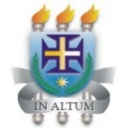 FICHA DE MATRÍCULA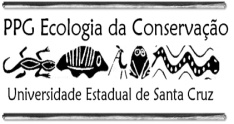 PPG em Ecologia e Conservação da BiodiversidadeMESTRADOSEMESTRE: 2021.2OBS: As disciplinas em negrito são obrigatórias para o mestrado (consultar Regimento Interno).Campus Prof. Soane Nazaré de Andrade, Ilhéus-BA,      /     /     .ALUNO(A):      N° MATRICULA:      CODIGODISCIPLINAS OFERTADASCREDOPÇÃOCIB657Ferramentas em Ecologia da Conservação IV: Adequação de Propostas para Submissão para Agências de Fomento3CIB646Tópicos Especiais em Ecologia Teórica II: Meta-Análise2CIB642Seminários em Pesquisa sobre Ecologia e Conservação3CIB657Ferramentas em Ecologia e Conservação IV: Ecologia e Manejo de Paisagens Fragmentadas3CIB640Curso de Ecologia de Campo4CIB651Tópicos Especiais em Ecologia I: Ecofisiologia árvores tropicais numa perspectiva de mudanças climáticas3CIB655Ferramentas em Ecologia da Conservação II: Introdução ao uso do programa R3CIB654CIB655Ferramentas em Ecologia e Conservação I e II: Análise de Dados e Redação de Manuscritos Científicos6CIE557Estágio em Gestão de Projetos de Conservação 2CÓDIGOATIVIDADES OBRIGATÓRIASOPÇÃOCIB320Pesquisa Orientada (assinalar, obrigatoriamente, a partir do 1° semestre até a conclusão do curso)-XCIE083Estágio de Docência I-CIE082Estágio de Docência II (Doutorandos)-CIB141Exame de Qualificação do Doutorado (Doutorandos ingressantes em 2020.1)-